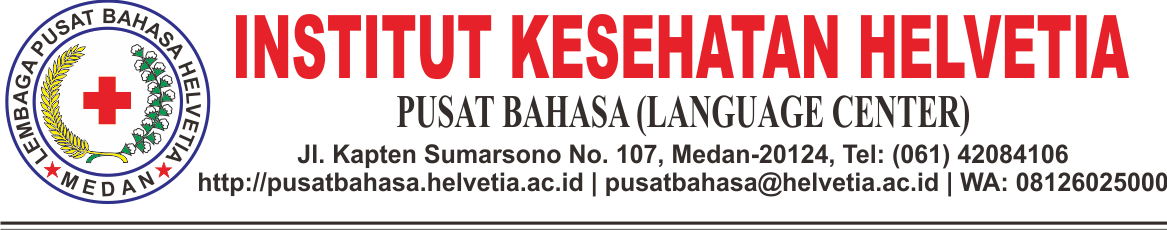 DAFTAR NAMA PESERTA TOEFL GELOMBANG XXVISELASA, 26 SEPTEMBER 2017 PUKUL 09.00INSTITUT KESEHATAN HELVETIACATATAN:PESERTA TOEFL HADIR PADA PUKUL 09.00 WIB.PESERTA TOEFL DIWAJIBKAN MEMBAWA KTM.PESERTA TOEFL TIDAK DIPERKENANKAN MEMBAWA ALAT KOMUNIKASI BERUPA HANDPHONE DAN ALAT TULIS.PESERTA TOEFL TIDAK DIPERKENANKAN UNTUK BEKERJASAMA DALAM MENGERJAKAN SOAL UJIAN.WAKTU PELAKSANAAN UJIAN TOEFL 120 MENIT.UJIAN TOEFL DILAKSANAKAN DI LAB. KOMPUTER LANTAI 2.								Medan, 26 September 2017								Tim Pusat BahasaNo.NamaNIMProdi1JULIANA1601032749D4 KEBIDANAN2GINA NOVITA SARAGIH1515192316S1 KES MAS3LAILATURRAHMI1601032210D4 KEBIDANAN4JUNIMA LAIA1415180120D3 KEBIDANAN5FITRI RAHMADANI LUBIS1415180096D3 KEBIDANAN6SURIATI HALAWA1415180307D3 KEBIDANAN7DAULATI MENDROFA1415180039D3 KEBIDANAN8NELLA GUSTI ARNI1415180204D3 KEBIDANAN9ABU HASAN ALANSARI T1313192001S1 KES MAS10YA'AMI BAENE1415180018D3 KEBIDANAN11ANNA MELFIN S. LAIA1415180328D3 KEBIDANAN12YUSRIAL HARITA1415180352D3 KEBIDANAN13RENI MARDINA ARFANI1415180252D3 KEBIDANAN14PIES RATNA SARI DAKHI1601032298D4 KEBIDANAN15VINA SURYANA MADUWU1601032500D4 KEBIDANAN16CUN LABAN PUTRA SILABAN1313192012S1 KES MAS17PUTRI SEKAR KANTI1415180247D3 KEBIDANAN18FADILAH REHANZAIH1415180080D3 KEBIDANAN19NOVA CHANIAGO1601032663D4 KEBIDANAN20SAFRINA1601032667D4 KEBIDANAN21SYAFRINA1601032673D4 KEBIDANAN22ELYA ROSA BR. SEMBIRING1415180073D3 KEBIDANAN23TIAMIDA RISNAULI HASIBUAN1601032121D4 KEBIDANAN24IRAWATI1601032084D4 KEBIDANAN25LILY HAKIM1601032022D4 KEBIDANAN26PALVI NATASYA1601032035D4 KEBIDANAN27SINTA YUAN DINDA HURA1415180286D3 KEBIDANAN28NOVIAWATI ZEGA1415180216D3 KEBIDANAN29JULIA RAMADANI1601032789D4 KEBIDANAN30RISKA AULI1601032436D4 KEBIDANAN31RISKA FAUZA1601032437D4 KEBIDANAN32ASTIKA PURBA1601032393D4 KEBIDANAN33EFRINAWATI MUNTHE1601032457D4 KEBIDANAN34VERA HAYATI1601032446D4 KEBIDANAN35ASNAWATI ZAMILI1415180026D3 KEBIDANAN36IRSAN PANE1515192318S1 KES MAS37SYAHRIZAL ARUAN151519----S1 KES MAS38APRIANI ARTHA GIRSANG1601032730D4 KEBIDANAN39SILVIANA SORMIN1601032770D4 KEBIDANAN40ADE WIRNA1601032726D4 KEBIDANAN41ISMATURRAHMI1601032346D4 KEBIDANAN42ELPI HABIBAH1601032738D4 KEBIDANAN43NURHAKIMAH1601032759D4 KEBIDANAN44.HERLINA1601032645D4 KEBIDANAN45.CUT MARLAINY1601032636D4 KEBIDANAN46.MANGISI PANJAITAN1601032958D4 KEBIDANAN47.LINDA SARI1601032530D4 KEBIDANAN48.SRI WULAN RAMADANI S1415180297D3 KEBIDANAN49.ANISA NOVA DEWI1415180012D3 KEBIDANAN50.ELYANNA VIDIAWATY BR. GINTING1415180358D3 KEBIDANAN